PONTE ALTA DO NORTE-SCSECRETARIA MUNICIPAL DE EDUCAÇÃOESCOLA: CEME RECANTO DA CRIANÇADIRETORA: ANA KELI SANTOROPROFESSORAS: TATIANA E ROSA TURNOS: MATUTINO E VESPERTINOSÉRIE: PRÉ IIPLANEJAMENTO SEMANAL 10 A 14 DE AGOSTOTEMA: DINOSSAURO SEGUNDA-FEIRA 10/08/2020ESTRATÉGIAS: NESSA SEMANA VAMOS DESCOBRIR UM POUCO MAIS SOBRE OS DINOSSAUROS QUE VIVERAM A MUITO TEMPO ATRÁS.VAMOS ANOTAR A QUANTIDADE DE OVOS EM CADA NINHO DA PÁG. 20?NA PÁG. 20 OBSERVE O NINHO DOS MAIASSAUROS E RESPONDA O QUE SE PEDE.QUE TAL REPRESENTAR UM NINHO DE DINOSSAURO USANDO OVOS DE GALINHA? PÁG. 22SUGESTÃO DE BRINCADEIRA COM SOMBRAS PARA OS PAIS.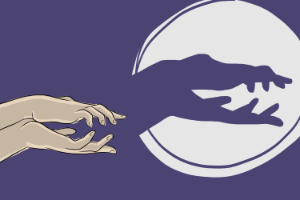 TERÇA-FEIRA 11/08/2020ESTRATÉGIAS:PÁG. 23: SOMENTE LEITURA COM OS PAIS.PÁG.24: DESENVOLVER TODAS AS ATIVIDADES NESTA PÁGINA. USANDO O MATERIAL DE APOIO.SUGESTÃO DE FILME PARA OS PAIS: UMA NOITE NO MUSEU 3. NESSE FILME EXIBE TRECHOS DE UM FÓSSIL DE TIRANOSSAURO, ASSISTA E DIVIRTA-SE COM SEU FILHO.QUARTA-FEIRA 12/08/2020ESTRATÉGIAS: PÁG. 25: O QUE É UM FÓSSIL?DESTAQUE DO MATERIAL DE APOIO ÀS CENAS QUE DEMONSTRAM COMO OCORRE A FOSSILIZAÇÃO. COLE-AS DE ACORDO COM AS LEGENDAS. PÁG.26: DESENVOLVER A ATIVIDADE DESTA PÁGINA E REALIZAR UMA PESQUISA PARA DESCOBRIR ALGUMAS ESPÉCIES DE DINOSSAUROS BRASILEIROS. ANOTE ALGUNS NOMES NO VERSO DA PÁGINA; MONTAR COM O MATERIAL DE APOIO MAIS UM DINO-MINIATURAS PARA SUA COLEÇÃO.QUINTA-FEIRA 13/08/2020ESTRATÉGIAS: PÁG.27: COM OS PAIS FAZER UMA PESQUISA DO NÚMERO DO CALÇADO E A SUA PEGADA QUE TAMANHO TEM? REGISTRAR SUA PESQUISA NA LDI.PÁG. 28: VAMOS FAZER UMA DELICIOSA RECEITA COM AJUDA DA FAMÍLIA. A RECEITA DE BISCOITOS COM PEGADAS DE DINOSSAURO.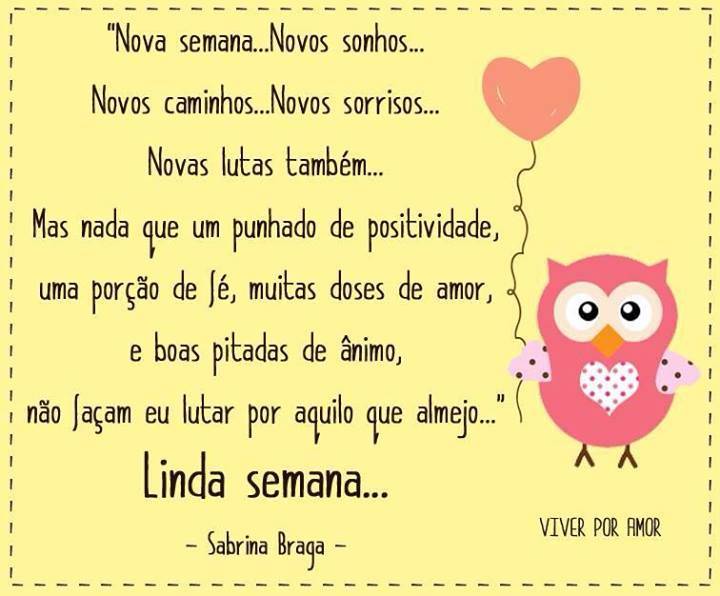 COMECE A SEMANA SORRINDOAFINAL COISA BOA ATRAI COISAS BOAS.COM CARINHO PROFESSORA TATI E ROSA.